Université A/Mira de Bejaia                                                                                                                                                                              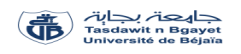 Faculté des Sciences de la Nature et de la VieDépartement des Sciences AlimentairesMI CQAA TD 3 de méthodes avancées d’analyses et de contrôle de qualitéRMNExercice n°1 :-A partir des formules chimiques ci-dessous, déterminer les groupes de protons équivalents dans chaque molécule: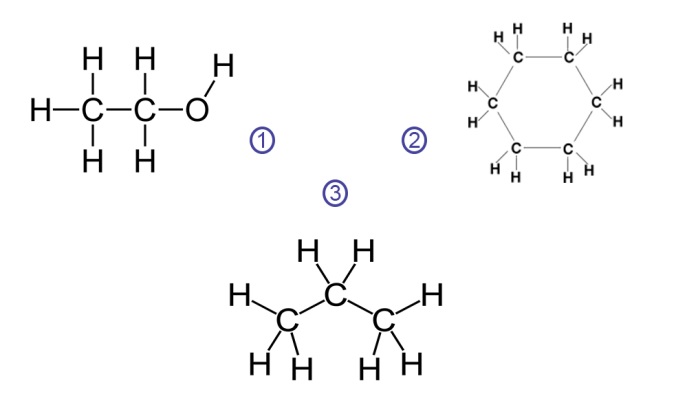 Exercice n°2 :La figure suivante représente le spectre RMN de C4H8O (butan-2-one), attribuer chaque signal de ce spectre à un groupe de protons équivalents.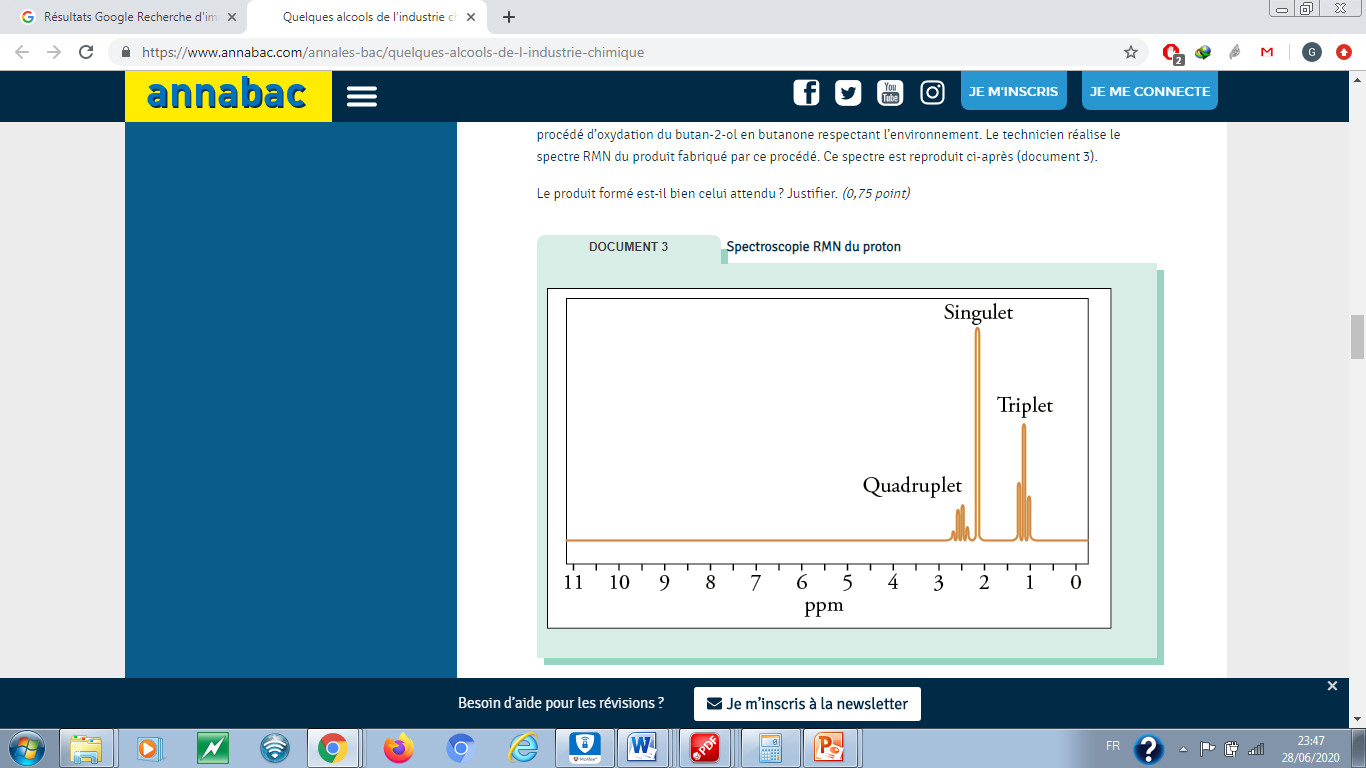 Exercice n°3 :a-Un hydrocarbure de formule C5H10 ne présente en RMN qu’un singulet à 1.4 ppm. Qu’elle est sa structure ?b- Un hydrocarbure de formule C4H10 ne présente en RMN que deux groupes de pics, de rapport de hauteur sur la courbe intégrale 9 :1. Quelle est sa structure ?combien y-t-il de pics dans chaque groupe ?c-Une cétone de formule C5H10O ne présente que deux signaux : un quadruplet à δ = 1,4 ppm et un triplet dans un rapport 2 :3. Quelle est sa structure ?